Мой дневник бахаиВ уютном кресле… На молитвенном коврике… Или в тихом уголке дома... Какое твое любимое место для чтения молитв? Когда мы выделяем особое время и место для каждодневных молив, то это помогает нам чувствовать себя ближе к Богу. Это также хорошая возможность, чтобы подумать о наших словах и поступках. Стараемся ли мы жить так, как это должны делать бахаи? Помочь нам в этом может ведение дневника. После сегодняшней вечерней молитвы запиши на этой странице ответы на вопросы. А затем уже каждый день продолжай писать в своем дневнике.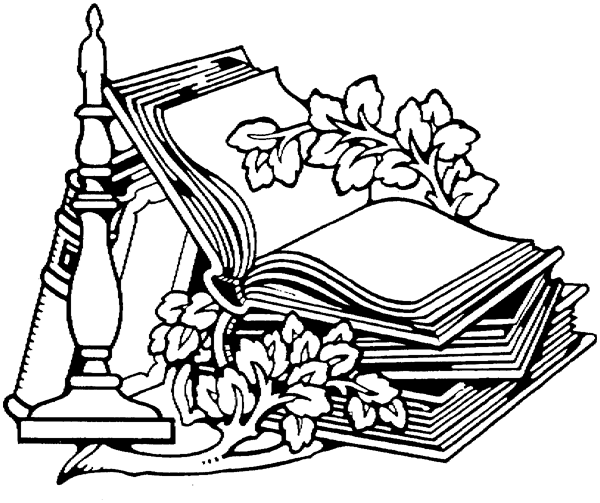 Были ли сегодня утром мной прочтены молитвы и Писания Бахауллы? Да _____   Нет _____Были ли сегодня вечером мной прочтены молитвы и Писания Бахауллы?Да _____   Нет _____Какая у меня была сегодня самая большая трудность? ___________________________________________________________________Как ее можно было бы преодолеть лучше?___________________________________________________________________Что у меня сегодня получилось лучше всего?___________________________________________________________________За что я сегодня испытываю благодарность? ___________________________________________________________________Как мне сделать день завтра лучше? ___________________________________________________________________